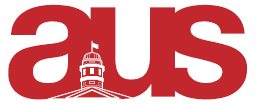 Report of CSACSA Business The CSA constitution committee met this past Thursday to discuss a new draft of the CSA constitution.The CSA Executive’s first meeting is planned for this coming FridayThe L817 Classics lounge is now open for all students, except during times for which the room is booked.The CSA Executive is holding office hours this semester on Mondays in L629Dr. Lynn Kozak of the Classics department is performing the Iliad in a serial “Happy Hour Homer” at Bar des Pins on Mondays 5:30 – 7:30. Content Warning: Misogyny, ableism, sexual violence, physical violence.The McGill Classics Play presents Plautus's Pseudolus.  Jan 31 - Feb 3 at MainLine Theatre 3997 boul. Saint-Laurent, Montreal. The McGill Classics Play is a non-profit venture committed to giving Montreal university students a unique educational experience, while fostering cultural exchanges with our Montreal community around ancient texts.Respectfully Submitted,David Epstein